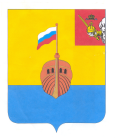 РЕВИЗИОННАЯ КОМИССИЯ ВЫТЕГОРСКОГО МУНИЦИПАЛЬНОГО РАЙОНА162900, Вологодская область, г. Вытегра, пр. Ленина, д.68тел. (81746) 2-22-03, факс (81746) ______,    e-mail: revkom@vytegra-adm.ruЗАКЛЮЧЕНИЕна проект решения Совета сельского поселения Анхимовское 16.03.2022 г.                                                                                г. ВытеграЗаключение Ревизионной комиссии Вытегорского муниципального района на проект решения Совета сельского поселения Анхимовское «О внесении изменений в решение Совета сельского поселения Анхимовское от 17.12.2021 № 246» подготовлено в соответствии с требованиями Бюджетного кодекса Российской Федерации, Положения о Ревизионной комиссии Вытегорского муниципального района, на основании заключённого соглашения между Советом сельского поселения Анхимовское и Представительным Собранием Вытегорского муниципального района на 2022 год.            Проектом решения вносятся изменения в решение Совета сельского поселения Анхимовское от 17.12.2021 года № 246 «О бюджете сельского поселения Анхимовское на 2022 год и плановый период 2023 и 2024 годов».         Проектом решения предлагается:- внести изменения в расходную часть бюджета поселения на 2022 год путем  увеличения объема расходов на 1449,5 тыс. рублей, перераспределения бюджетных ассигнований между разделами, подразделами классификации расходов бюджета, утвержденных на 2022 год;- утвердить дефицит бюджета поселения на 2022 год в сумме 1449,5 тыс. рублей;  - исключить из решения о бюджете пункты о муниципальном дорожном фонде сельского поселения Анхимовское; - произвести перераспределение бюджетных ассигнований между разделами, подразделами классификации расходов бюджета, утвержденных на 2023 и 2024 годы.         Общий объем расходов бюджета в 2022 году увеличится на 1449,5 тыс. рублей (+ 20,2%) и составит 8617,6 тыс. рублей. Увеличение расходов будет произведено за счет остатка средств на счетах по состоянию на 01.01.2022 года (всего остаток средств на счетах на 01.01.2022 г. – 6398,8 тыс. рублей). Дефицит бюджета утверждается в объеме 1449,5 тыс. рублей. Предлагаемый к утверждению объем дефицита соответствует нормам статьи 92.1 Бюджетного кодекса Российской Федерации.        За счет остатка средств на счетах по состоянию на 01.01.2022 года расходы увеличатся:- на 294,4 тыс. рублей на общегосударственные вопросы, в том числе: на 402,2 тыс. рублей увеличатся расходы на функционирование местной администрации (на 488,0 тыс. рублей увеличатся расходы на закупки, на 85,8 тыс. рублей уменьшатся иные межбюджетные трансферты); на 125,9 тыс. рублей сократятся расходы на проведение выборов; на 18,1 тыс. рублей увеличатся расходы на другие общегосударственные расходы (на 0,5 тыс. рублей увеличен взнос в Ассоциацию «Совет муниципальных образований Вологодской области», утверждены расходы в объеме 17,6 тыс. рублей на погашение задолженности по исполнительном листам). - на 150,0 тыс. рублей на мероприятия по пожарной безопасности;- на 500,0 тыс. рублей увеличены расходы на осуществление дорожной деятельности (в рамках реализации части полномочий по дорожной деятельности, переданных по соглашению);  - на 505,1 тыс. рублей на мероприятия по благоустройству поселения, в том числе: на 200,0 тыс. рублей на организацию уличного освещения населенных пунктов, на 100,0 тыс. рублей на организацию и содержание мест захоронения, на 200,0 тыс. рублей на прочие мероприятия по благоустройству, в объеме 5,1 тыс. рублей утверждены иные межбюджетные трансферты на осуществление полномочий по благоустройству (передача части полномочий органам ВМР).        Проектом решения предлагается исключить из решения о бюджете поселения пункты о муниципальном дорожном фонде сельского поселения Анхимовское. Согласно статьи 179.4 Бюджетного кодекса Российской Федерации муниципальный дорожный фонд создается только в тех муниципальных образованиях, в которых органы местного самоуправления решают вопросы местного значения в сфере дорожной деятельности. Поскольку сельское поселение Анхимовское, только исполняет переданные полномочия по дорожной деятельности, то создание муниципального дорожного фонда не требуется.          Проектом решения вносятся изменения в расходные части бюджета на 2023 и 2024 годы путем перераспределения бюджетных ассигнований между видами расходов внутри подраздела 0104 «Функционирование Правительства Российской Федерации, высших исполнительных органов государственной власти субъектов Российской Федерации, местной администрации подразделами раздела 01 «Общегосударственные вопросы»: - исключаются межбюджетные трансферты, перечисляемые в бюджет района на исполнение полномочий по правовому обеспечению, в объеме 85,8 тыс. рублей в 2023 и 2024 годах; - увеличиваются расходы на закупки для обеспечения деятельности органов местного самоуправления на 85,8 тыс. рублей в 2023 и 2024 годах.В целом объемы расходов на 2023 и 2024 годы не изменятся.        В результате внесенных изменений в расходные части бюджета 2022 года и планового периода 2023 и 2024 годов общий объем межбюджетных трансфертов, предоставляемых бюджету района из бюджета поселения на осуществление полномочий по решению вопросов местного значения в соответствии с заключенными соглашениями, составит: в 2022 году – 1478,7 тыс. рублей, в 2023 и 2024 годах 1473,6 тыс. рублей ежегодно. Соответствующие изменения внесены в пункт 10 решения от 17.12.2021 г. № 246 «О бюджете сельского поселения Анхимовское на 2022 год и плановый период 2023 и 2024 годов».        Проектом решения внесены изменения в финансирование муниципальной программы «Развитие территории сельского поселения Анхимовское на 2021-2025 годы» на 2022 год. Общий объем средств, направляемый на реализацию муниципальной программы в 2022 году, увеличится на 505,1 тыс. рублей и составит 1742,4 тыс. рублей.       Ревизионная комиссия ВМР обращает внимание Администрации поселения на своевременность внесения изменений в муниципальные программы.        Проектом решения внесены соответствующие изменения в приложения к решению от 17.12.2021 года № 246 «О бюджете сельского поселения Анхимовское на 2022 год и плановый период 2023 и 2024 годов».        Ревизионная комиссия рекомендует:- в подпункте 2 пункта 1 проекта решения слова «исключить» заменить словами «считать утратившими силу»;- пункт 1 проекта решения дополнить подпунктом 6 следующего содержания: «6) приложение 7 считать утратившим силу».               Выводы и предложения.         Представленный проект решения соответствует требованиям Бюджетного кодекса Российской Федерации, Федерального закона № 131-ФЗ от 06.10.2003 «Об общих принципах организации местного самоуправления в Российской Федерации», Положению о бюджетном процессе в сельском поселении Анхимовское.        Ревизионная комиссия ВМР рекомендует представленный проект к рассмотрению с учетом рекомендаций.  Аудитор Ревизионной комиссии                                                   О.Е. Нестерова 